           31 января 2020 года для детей старшего дошкольного возраста организована экскурсия к водоему в Детский парк на тему: «Правила безопасности на водоемах в зимний период».Цель: дать детям представление о состоянии водоёма в разное время года (зимой).Дети закрепили правила поведения на водоемах в зимний период. Обратили внимание на необходимость соблюдения общих правил поведения на воде, для того чтобы уменьшить возможности несчастных случаев.                               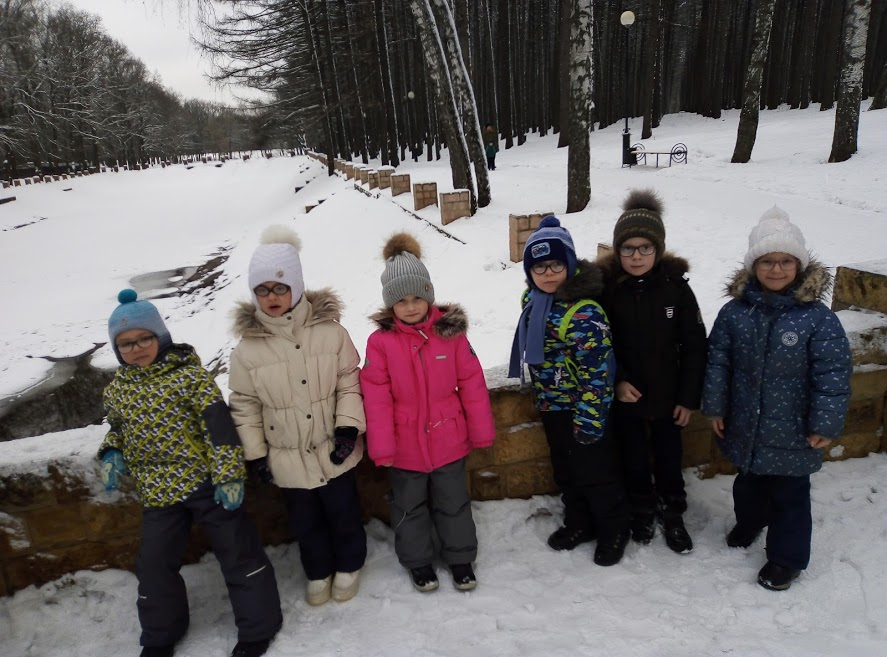 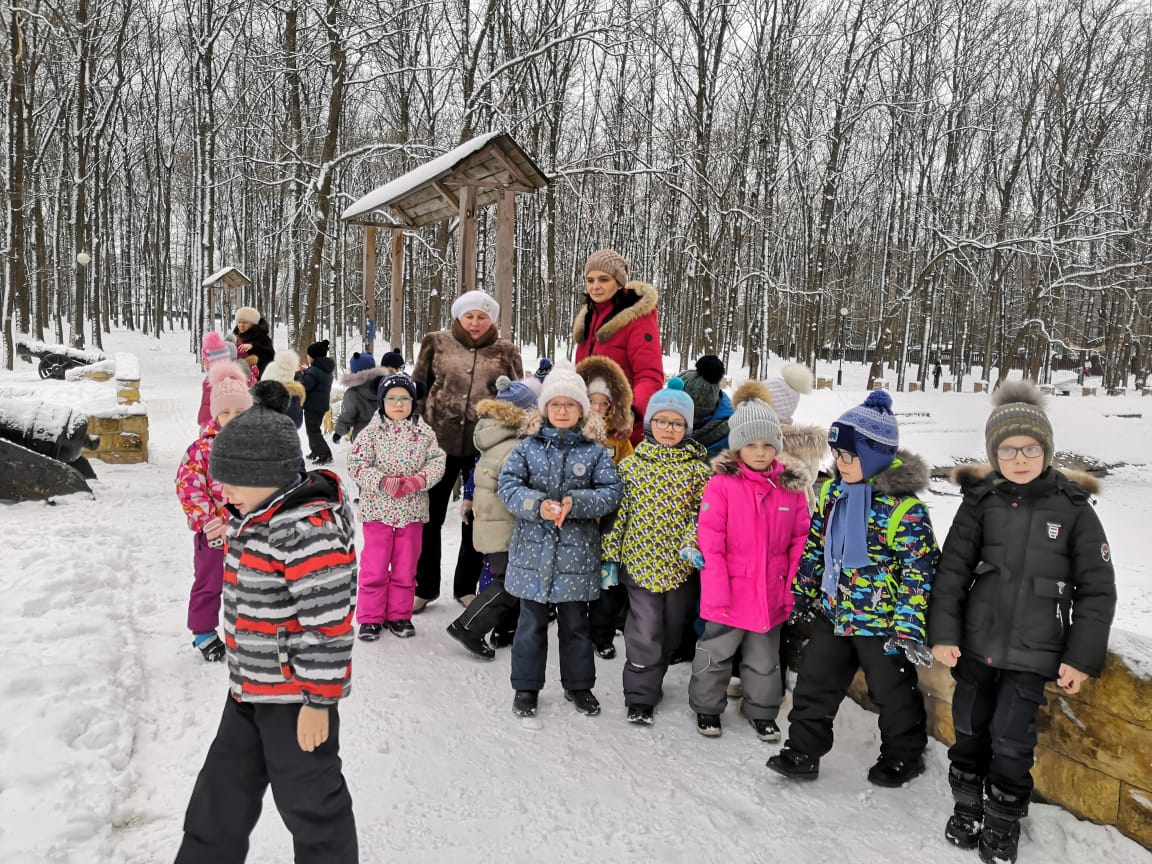 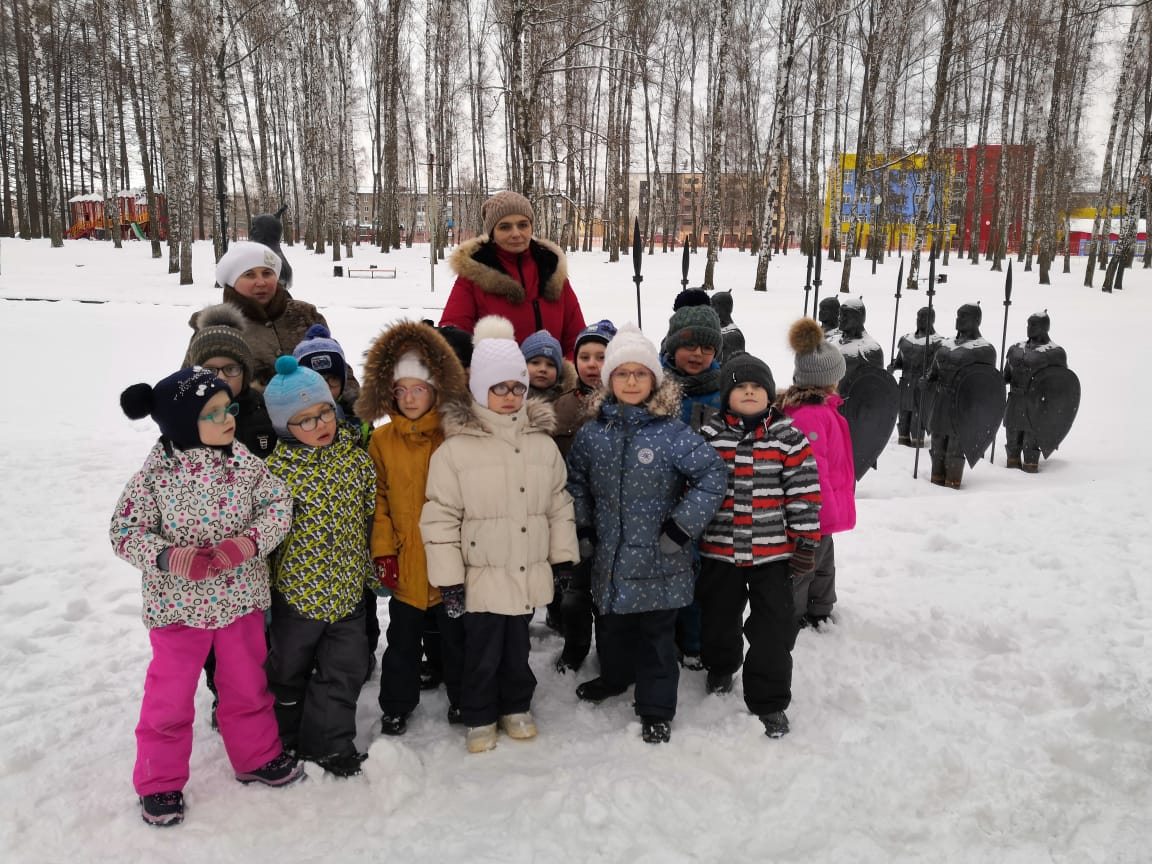 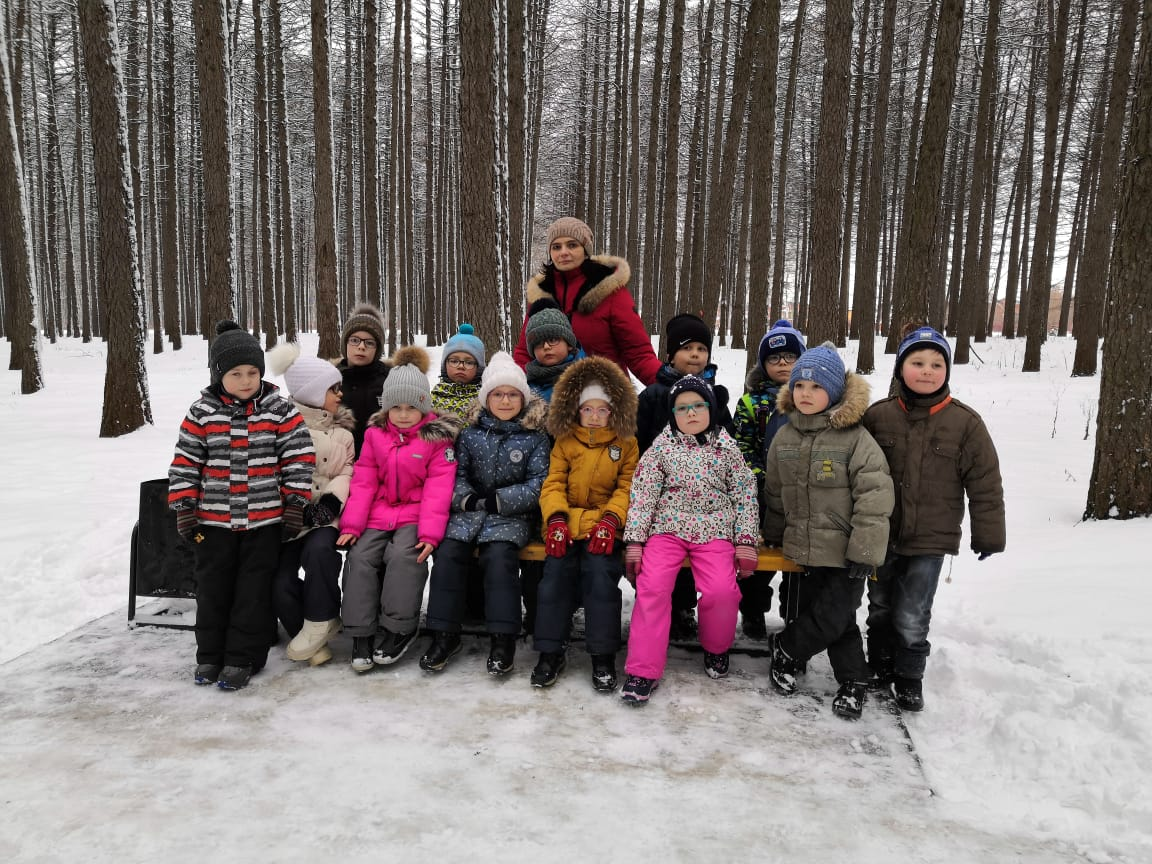 